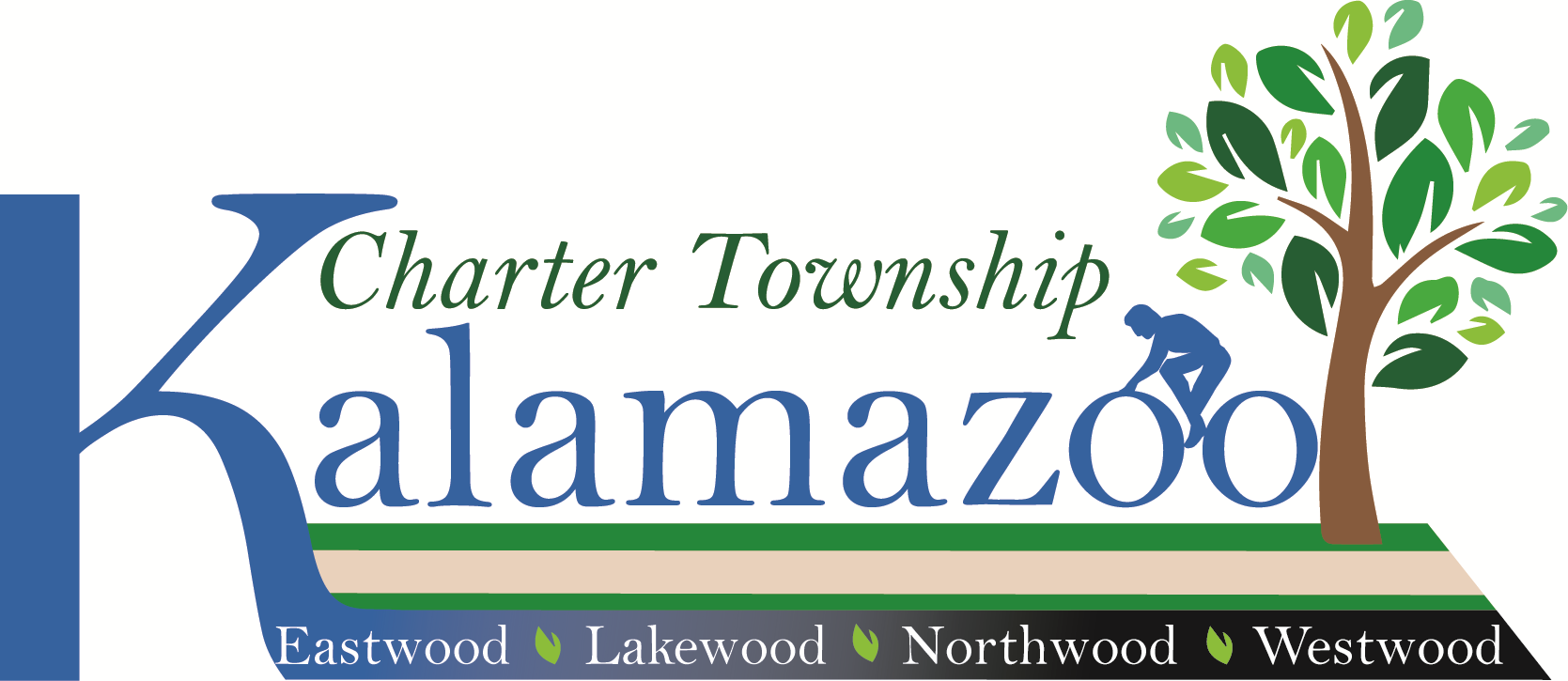 1720 Riverview DriveKalamazoo, Michigan 49004Tele: (269) 381-8080			Fax: (269) 381-3550www.ktwp.orgNoticeBoard of Trustees Special Meeting Wednesday, March 8, 20231:00 P.M.The Board of Trustees of the Charter Township of Kalamazoo will meet to have a “Special Meeting” to be held at 1:00 p.m., on Wednesday, March 8, 2023, at the Kalamazoo Township Hall to discuss the below-listed item.1 – Call to Order2-   Pledge of Allegiance 3–  Roll Call of Board Members 4-  Business Item Presentation and possible action on a restructuring of public safety administration (police and fire), and personal services contracts to effectuate such change.  5- Public comment6– AdjournmentPosted: March 6, 2023			Lisa Moaiery		                                                                        Lisa Moaiery, Clerk 						Charter Township of Kalamazoo						1720 Riverview Drive						Kalamazoo, Michigan 49004						269-381-8080						www.ktwp.com 